А1 четвергУрок 2Lisez le dialogue.- Извините, вы студент или преподаватель? - Я студент. - Вы иностранный или русский студент? - Я иностранный (étranger) студент. - Как вас зовут? - Меня зовут Али. А как вас зовут? - А меня зовут Пётр. - Вы иностранный студент? - Нет, я русский студент. - Где ваша аудитория? – Моя аудитория справа (à droite). Это аудитория номер двенадцать. А где ваша аудитория? – А моя аудитория тоже тут (ici), она рядом (à coté). Моя аудитория номер одиннадцать.Lisez le dialogue. Познакомиться – faire connaissance.Сергей: Здравствуйте!Семён: Добрый день.Сергей: Я бы хотел (je voudrais) с вами познакомиться (faire connaissance), у вас очень красивые (baeux) глаза, прямо как у моей собаки.Семён: Очень приятно (c’est très agréable) слышать (à entendre). Конечно (bien sûr), давайте познакомимся (allons-y) !Сергей: Как вас зовут?Семён: Меня зовут Семён, очень приятно (enchanté). А вас?Сергей: А меня Сергей, очень приятно!Семён: Может, вы хотите выпить чаю (boire du thé) и обсудить (discuter) русскую литературу?Сергей: Отличная идея (c’est une bonne idée)! Мой любимый (préféré) период – классицизм.Семён: У нас много общего! Nous avons beaucoup en commun.Faites les dialogues avec des mots en gras.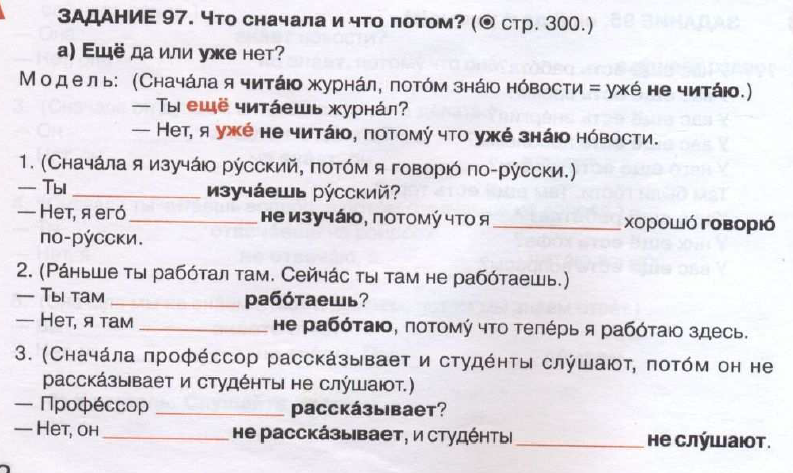 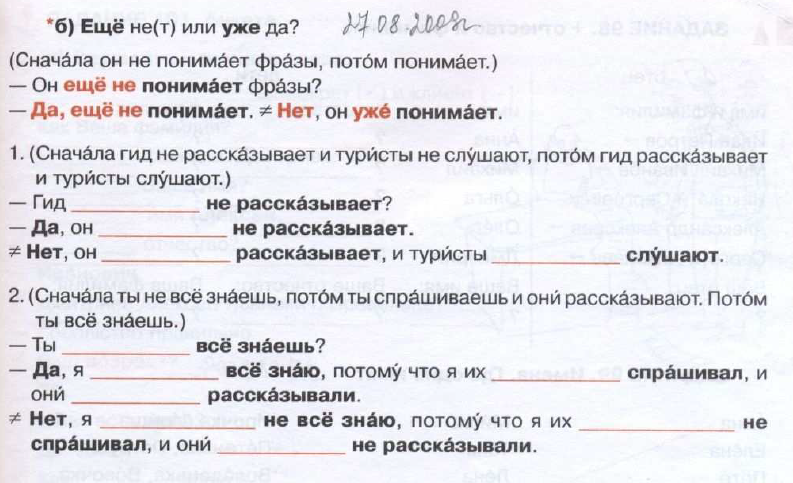 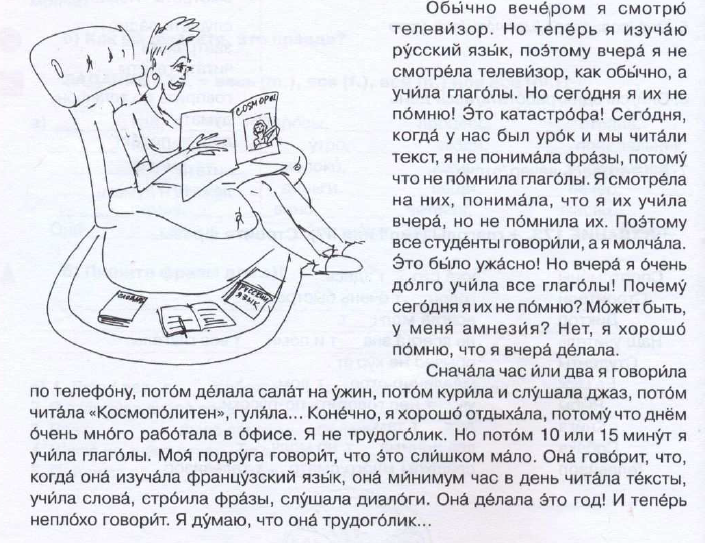 Décrivez les personnes.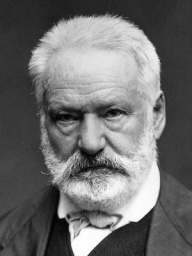 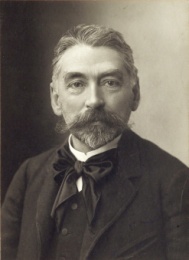 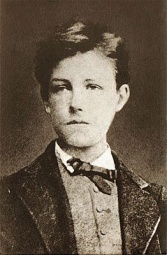 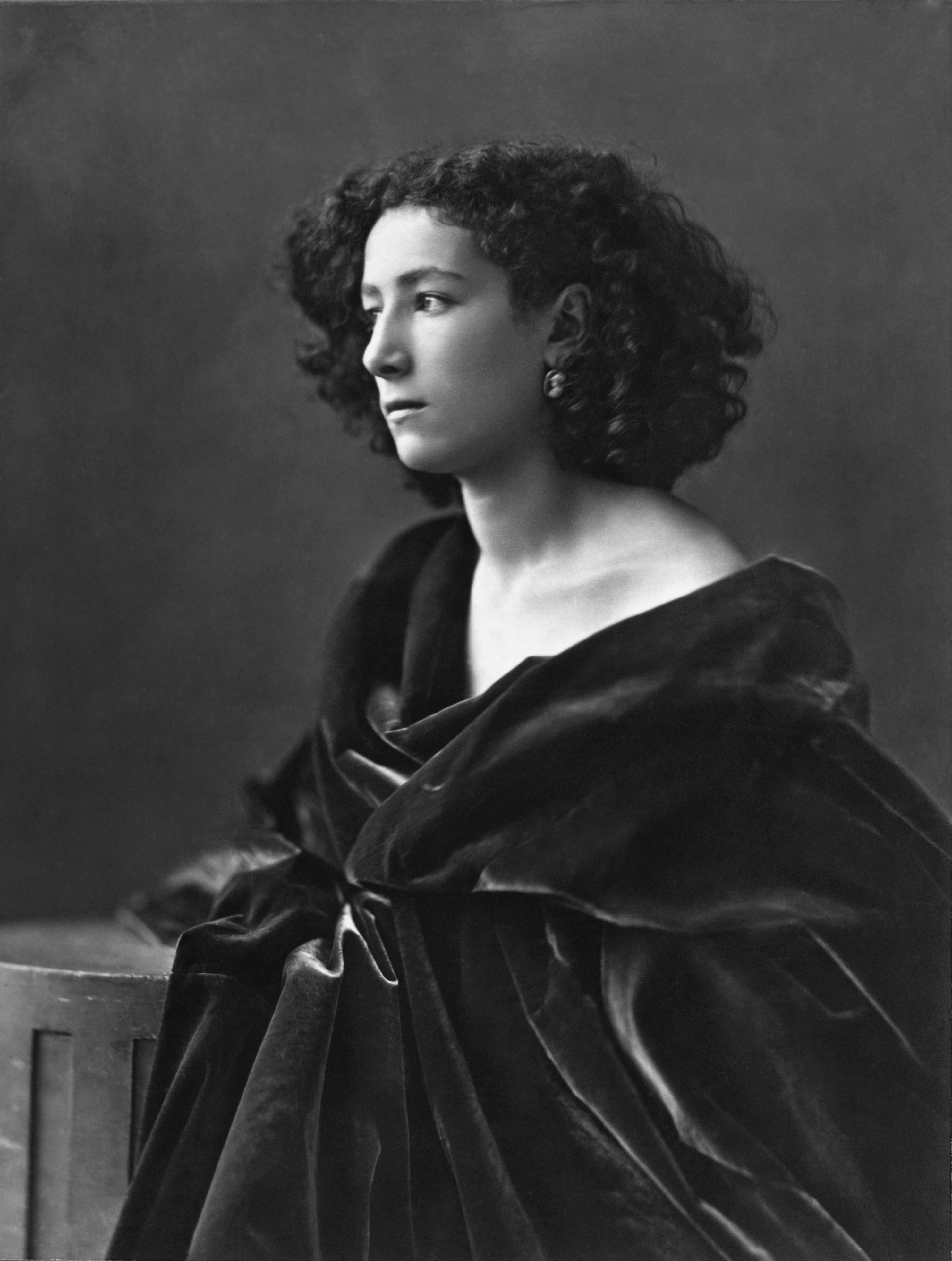 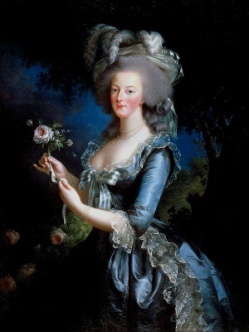 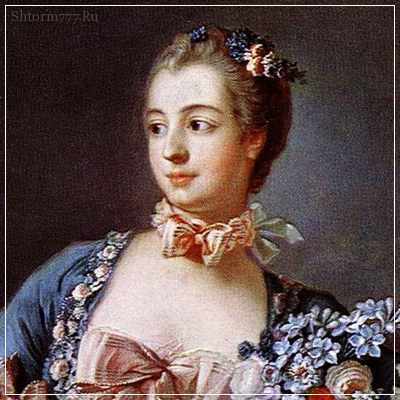 СловарьБорода - barbeБородатый - barbuПисатель –  écrivain писательницаПоэт – поэтессаАктёр – актрисаКороль – королеваМаркиз – маркиза Глаголы 1 типа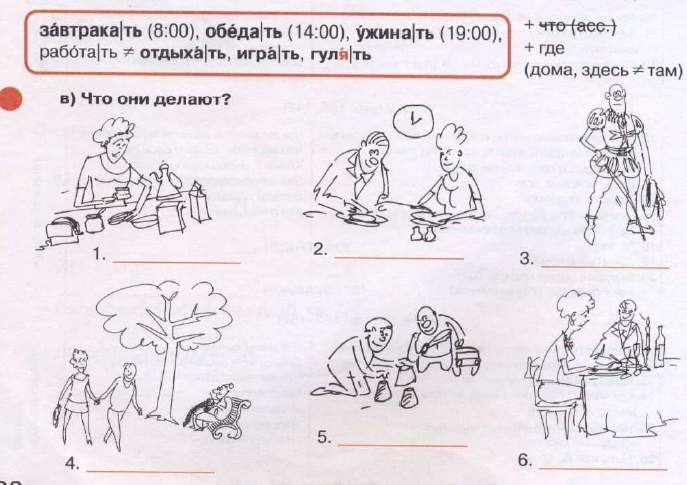 Завтракать – prendre le petit déjeunerОбедать – déjeuner Ужинать - dînerОтдыхать – se reposerИграть – jouerГулять – se promenerRépondez aux questions.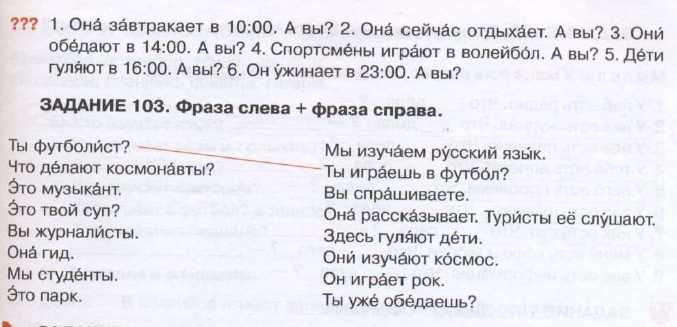 Les verbes de 2 type avec les consonnes б, п, в, в, м et les transformations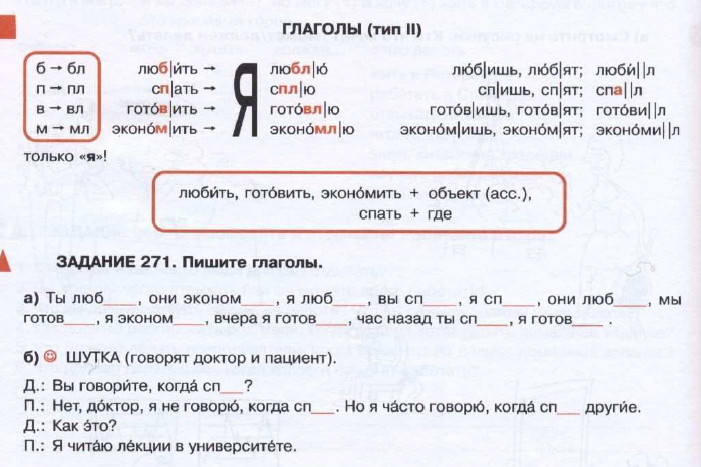 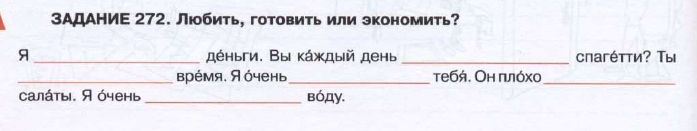 Devoir / Домашнее задание :Les verbes любить, спать, готовить, экономить, завтракать, обедать, ужинать, играть, отдыхать à apprendre.10 phrases avec ces verbes à faire par écrit.Apprendre les adjectifs pour décrire. Décrivez un homme ou une femme parfait(e).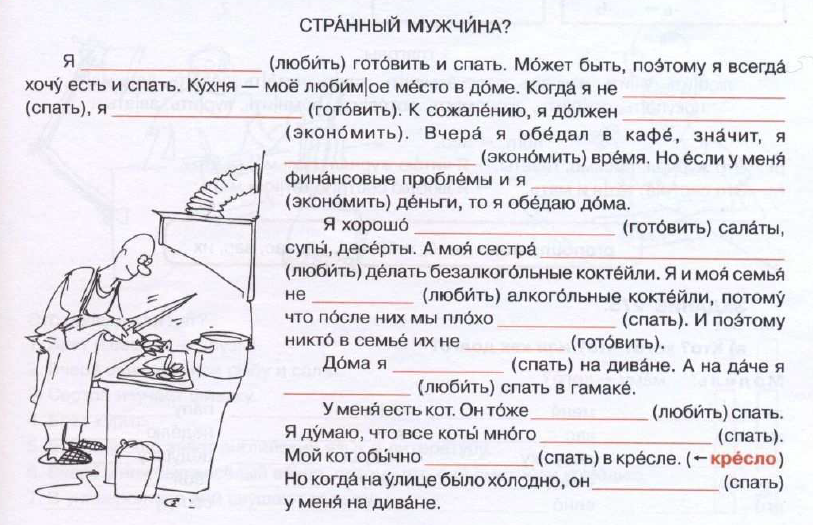 Готовить – préparerМожет быть – peut-êtreПоэтому - doncЕсть - mangerКухня - cuisineМесто - placeДолжен, должна - devoirДеньги - argentПосле - aprèsНикто - personneМного - beaucoupОбычно – d’habitudeНа улице было холодно – il faisait froidAccusatif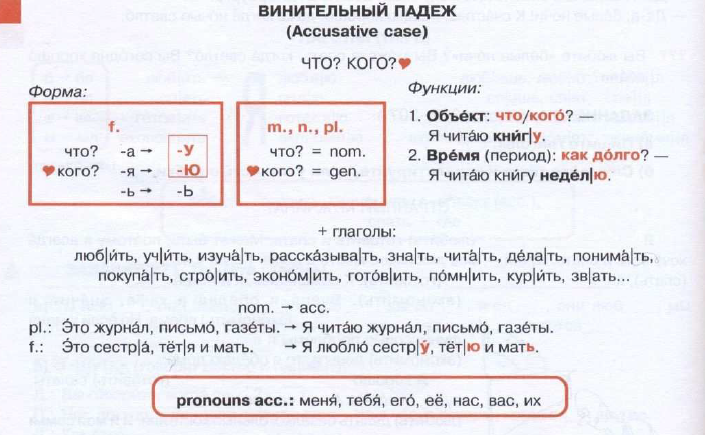 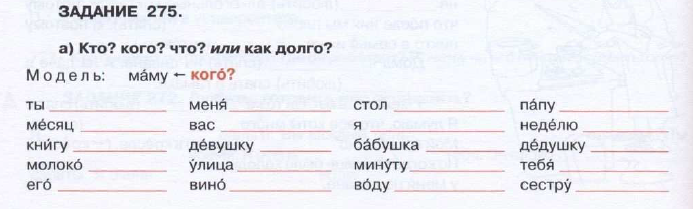 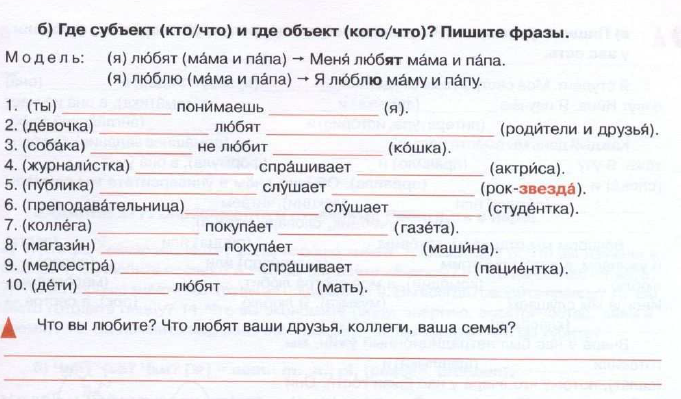 Civilisation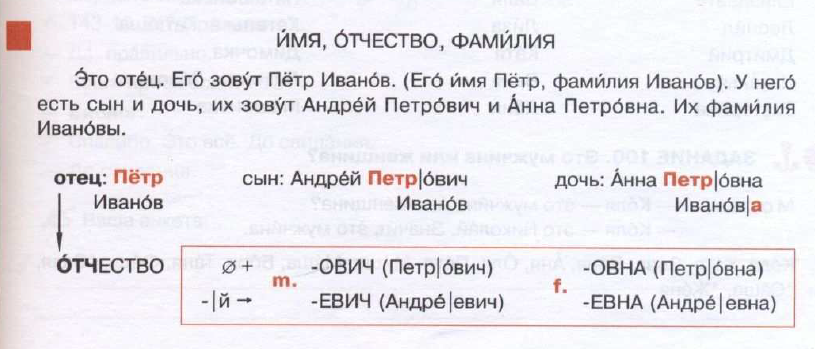 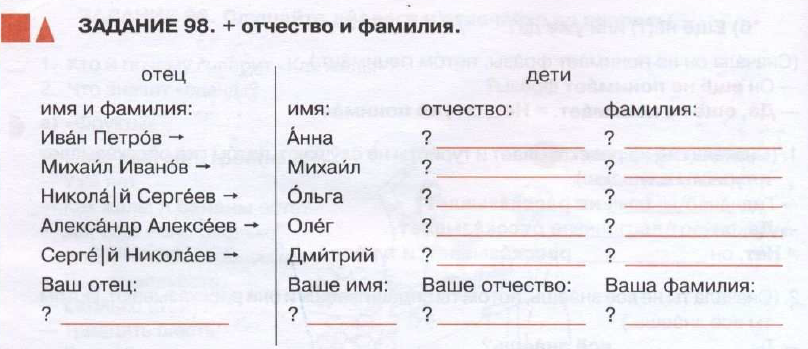 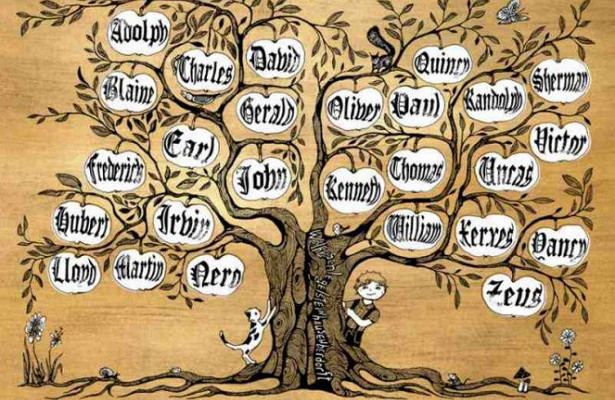 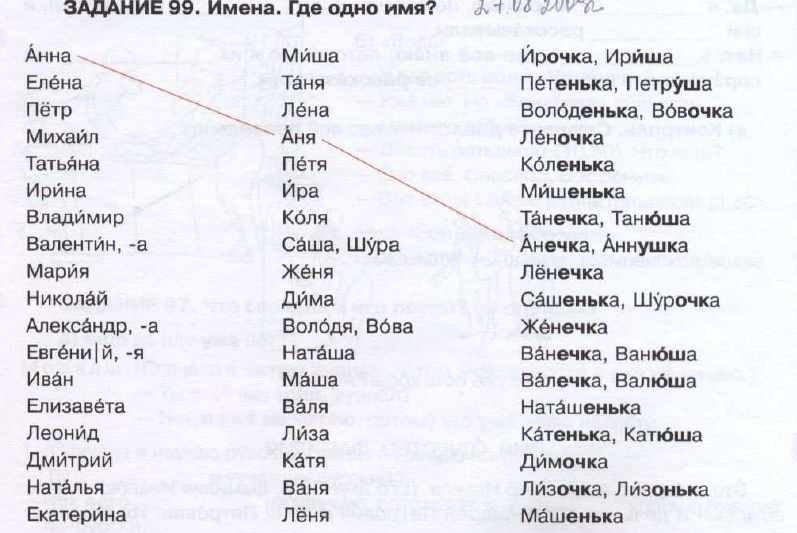 Lisez le texte.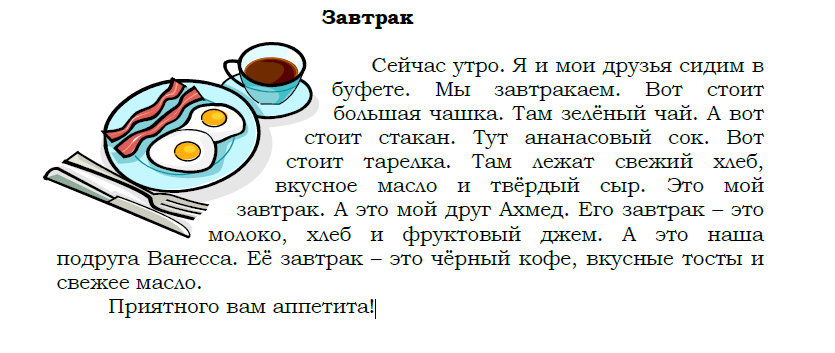 СловарьЗавтрак – завтракать 1 –petit-déjeunerСидеть – être assis 2Друг – друзья – подруга - amiЧашка - tasseЗеленый - vertСтакан - verreСок - jusТарелка - platСвежий - fraisХлеб - painВкусный - bonМасло – huile, beurreТвёрдый - durСыр - fromageМолоко - laitФруктовый de fruitДжем - confitureЧёрный - noirТост - toastприятного аппетитa – bon appetitСидетьЯ сижу́Ты сиди́шьон/она/оно сиди́тмы сиди́мвы сиди́теони сидя́т